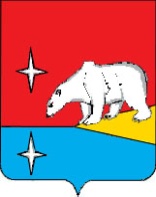 АДМИНИСТРАЦИЯГОРОДСКОГО ОКРУГА ЭГВЕКИНОТПОСТАНОВЛЕНИЕот 1 февраля 2021 г.  	          		       № 35 - па	                                            п. ЭгвекинотОб утверждении Порядка взаимодействия органов местного самоуправления городского округа Эгвекинот, подведомственных им муниципальных учреждений с организаторами добровольческой (волонтерской) деятельности и добровольческими (волонтерскими) организациями по вопросам защиты населения и территорий от чрезвычайных ситуаций, обеспечения пожарной безопасности и безопасности людей на водных объектахРуководствуясь Федеральными законами от 6 октября 2003 г. № 131-ФЗ «Об общих принципах организации местного самоуправления в Российской Федерации», от 11 августа 1995 г. № 135-ФЗ «О благотворительной деятельности и добровольчестве (волонтерстве)», Постановлением Правительства Российской Федерации от 28 ноября 2018 г. № 1425 «Об утверждении общих требований к порядку взаимодействия федеральных органов исполнительной власти, органов исполнительной власти субъектов Российской Федерации, органов местного самоуправления, подведомственных им государственных и муниципальных учреждений, иных организаций с организаторами добровольческой (волонтерской) деятельности и добровольческими (волонтерскими) организациями и перечня видов деятельности, в отношении которых федеральными органами исполнительной власти, органами исполнительной власти субъектов Российской Федерации, органами местного самоуправления утверждается порядок взаимодействия государственных и муниципальных учреждений с организаторами добровольческой (волонтерской) деятельности, добровольческими (волонтерскими) организациями», в целях создания условий для участия организаторов добровольческой (волонтерской) деятельности, добровольческих (волонтерских) организаций в проведении мероприятий, направленных на  обеспечение защиты населения и территорий от чрезвычайных ситуаций, пожарной безопасности и безопасности людей на водных объектах, Администрация городского округа ЭгвекинотПОСТАНОВЛЯЕТ:1.Утвердить прилагаемый Порядок взаимодействия органов местного самоуправления городского округа Эгвекинот, подведомственных им муниципальных учреждений с организаторами добровольческой (волонтерской) деятельности и добровольческими (волонтерскими) организациями по вопросам защиты населения и территорий от чрезвычайных ситуаций, обеспечения пожарной безопасности и безопасности людей на водных объектах.2. Настоящее постановление обнародовать в местах, определенных Уставом городского округа Эгвекинот, и разместить на официальном сайте Администрации городского округа Эгвекинот в информационно-телекоммуникационной сети «Интернет».3. Настоящее постановление вступает в силу со дня его обнародования.4. Контроль за исполнением настоящего постановления возложить на Управление промышленной политики Администрации городского округа Эгвекинот (Абакаров А.М.).Глава Администрации  						  	               Р.В. КоркишкоПОРЯДОКвзаимодействия органов местного самоуправления городского округа Эгвекинот, подведомственных им муниципальных учреждений с организаторами добровольческой (волонтерской) деятельности, добровольческими (волонтерскими) организациями по вопросам защиты населения и территорий от чрезвычайных ситуаций, обеспечения пожарной безопасности и безопасности людей на водных объектахНастоящий Порядок устанавливает общие правила, формы организации взаимодействия органов местного самоуправления городского округа Эгвекинот (далее– органы местного самоуправления) и подведомственных им муниципальных учреждений с организаторами добровольческой (волонтерской) деятельности, добровольческими (волонтерскими) организациями по вопросам содействия в защите населения и территорий от чрезвычайных ситуаций, обеспечения пожарной безопасности и безопасности людей на водных объектах.Взаимодействие органов местного самоуправления, подведомственных им муниципальных учреждений с организаторами добровольческой (волонтерской) деятельности, добровольческими (волонтерскими) организациями осуществляется в соответствии с Конституцией Российской Федерации, Гражданским кодексом Российской Федерации, Федеральным законом от 11 августа 1995 г. № 135-ФЗ «О благотворительной деятельности и добровольчестве (волонтерстве)» (далее - Федеральный закон), Постановлением Правительства Российской Федерации от 28 ноября 2018 г. № 1425 «Об утверждении общих требований к порядку взаимодействия федеральных органов исполнительной власти, органов исполнительной власти субъектов Российской Федерации, органов местного самоуправления, подведомственных им государственных и муниципальных учреждений, иных организаций с организаторами	добровольческой (волонтерской) деятельности и добровольческими (волонтерскими) организациями и перечня видов деятельности, в отношении которых федеральными органами исполнительной власти, органами исполнительной власти субъектов Российской Федерации, органами местного самоуправления утверждается порядок взаимодействия государственных и муниципальных учреждений с организаторами добровольческой (волонтерской) деятельности, добровольческими (волонтерскими) организациями».Органы местного самоуправления, подведомственные им муниципальные учреждения взаимодействуют с организаторами добровольческой (волонтерской) деятельности, добровольческими (волонтерскими) организациями на основе соглашений о взаимодействии (далее - Соглашение), за исключением случаев, определенных сторонами.Организатор добровольческой (волонтерской) деятельности, добровольческая (волонтерская) организация в целях осуществления взаимодействия направляет органу местного самоуправления или подведомственному ему муниципальному учреждению почтовым отправлением с описью вложения или в форме электронного документа через информационно-телекоммуникационную сеть «Интернет» предложение о намерении взаимодействия с органом местного самоуправления, подведомственным ему муниципальным учреждением (далее - предложение), которое содержит следующую информацию:фамилию, имя, отчество (при наличии) организатора добровольческой (волонтерской) деятельности, если организатором добровольческой (волонтерской) деятельности является физическое лицо;фамилию, имя, отчество (при наличии) и контакты руководителя добровольческой (волонтерской) организации или ее представителя (телефон, электронная почта, адрес), если организатором добровольческой (волонтерской) деятельности является юридическое лицо;государственный регистрационный номер добровольческой (волонтерской) организации, содержащийся в Едином государственном реестре юридических лиц;сведения об адресе официального сайта или официальной страницы в информационно-телекоммуникационной сети «Интернет» (при наличии);идентификационный номер, содержащийся в единой информационной системе в сфере развития добровольчества (волонтерства) (при наличии);перечень предлагаемых к осуществлению видов работ (услуг), осуществляемых добровольцами (волонтерами) в целях, предусмотренных пунктом 1 статьи 2 Федерального закона,  направленных на  обеспечение защиты населения и территорий от чрезвычайных ситуаций, пожарной безопасности и безопасности людей на водных объектах, с описанием условий их оказания, в том числе возможных сроков и объемов работ (оказания услуг), уровня подготовки, компетенции, уровня образования и профессиональных навыков добровольцев (волонтеров), наличия опыта соответствующей деятельности организатора добровольческой (волонтерской) деятельности, добровольческой (волонтерской) организации и иных требований, установленных законодательством Российской Федерации.Орган местного самоуправления или подведомственное ему муниципальное учреждение по результатам рассмотрения предложения в срок, не превышающий 10 (десяти) рабочих дней со дня его поступления, принимают одно из следующих решений:о принятии предложения;об отказе в принятии предложения с указанием причин, послуживших основанием для принятия такого решения.Срок рассмотрения предложения может быть увеличен на 10 (десять) рабочих дней в случае, если необходимо запросить дополнительную информацию у организатора добровольческой (волонтерской) деятельности, добровольческой (волонтерской) организации.Орган местного самоуправления или подведомственное ему муниципальное учреждение информирует организатора добровольческой (волонтерской) деятельности, добровольческую (волонтерскую) организацию о принятом решении почтовым отправлением с описью вложения или в форме электронного документа через информационно-телекоммуникационную сеть «Интернет» в соответствии со способом направления предложения в срок, не превышающий 7 (семи) рабочих дней со дня истечения срока рассмотрения предложения.В случае принятия предложения орган местного самоуправления или подведомственное ему муниципальное учреждение информирует организатора добровольческой (волонтерской) деятельности, добровольческую (волонтерскую) организацию об условиях осуществления добровольческой деятельности:об ограничениях и рисках, в том числе вредных или опасных производственных факторах, связанных с осуществлением добровольческой деятельности;о правовых нормах, регламентирующих работу органа местного самоуправления или подведомственного ему муниципального учреждения;о необходимых режимных требованиях, правилах техники безопасности и других правилах, соблюдение которых требуется при осуществлении добровольческой (волонтерской) деятельности;о порядке и сроках рассмотрения (урегулирования) разногласий, возникающих в ходе взаимодействия сторон;о сроке осуществления добровольческой (волонтерской) деятельности и основаниях для досрочного прекращения ее осуществления;об иных условиях осуществления добровольческой (волонтерской) деятельности.В случае принятия решения об одобрении предложения органом местного самоуправления или подведомственным ему муниципальным учреждением с организатором добровольческой (волонтерской) деятельности, добровольческой (волонтерской) организацией в письменной форме заключается Соглашение, которое предусматривает:перечень видов работ (услуг), осуществляемых организатором добровольческой (волонтерской) деятельности, добровольческой (волонтерской) организацией в целях, указанных в пункте 1 статьи 2 Федерального закона, направленных на  обеспечение защиты населения и территорий от чрезвычайных ситуаций, пожарной безопасности и безопасности людей на водных объектах;условия осуществления добровольческой (волонтерской) деятельности;сведения об уполномоченных представителях, ответственных за взаимодействие со стороны органа местного самоуправления или подведомственного ему муниципального учреждения и со стороны организатора добровольческой (волонтерской) деятельности, добровольческой (волонтерской) организации, для оперативного решения вопросов, возникающих при взаимодействии; порядок, в соответствии с которым орган местного самоуправления или подведомственное ему муниципальное учреждение информирует организатора добровольческой (волонтерской) деятельности, добровольческую (волонтерскую) организацию о потребности в привлечении добровольцев (волонтеров);возможность предоставления органом местного самоуправления или подведомственным ему муниципальным учреждением мер поддержки, предусмотренных Федеральным законом, помещений и необходимого оборудования;возможность учета деятельности добровольцев (волонтеров) в единой информационной системе в сфере развития добровольчества (волонтерства);обязанность организатора добровольческой (волонтерской) деятельности, добровольческой (волонтерской) организации информировать добровольцев (волонтеров) о рисках, связанных с осуществлением добровольческой (волонтерской) деятельности (при наличии), с учетом требований, устанавливаемых уполномоченным федеральным органом исполнительной власти;обязанность организатора добровольческой (волонтерской) деятельности, добровольческой (волонтерской) организации информировать добровольцев (волонтеров) о необходимости уведомления о перенесенных и выявленных у них инфекционных заболеваниях, препятствующих осуществлению добровольческой (волонтерской) деятельности, а также учитывать указанную информацию в работе;иные положения, не противоречащие законодательству Российской Федерации и законодательству Чукотского автономного округа.Все споры и разногласия, которые могут возникнуть между органом местного самоуправления или подведомственным ему муниципальным учреждением с организатором добровольческой (волонтерской) деятельности, добровольческой (волонтерской) организацией, разрешаются путем проведения переговоров между сторонами.Орган местного самоуправления или подведомственное ему муниципальное учреждение одновременно с уведомлением о принятии предложения направляет организатору добровольческой (волонтерской) деятельности, добровольческой (волонтерской) организации способом, установленным пунктом 7 настоящего Порядка, для подписания проект Соглашения в двух экземплярах.Организатор добровольческой (волонтерской) деятельности, добровольческая (волонтерская) организация, получившие для подписания проект Соглашения, в течение 5 (пяти) рабочих дней со дня получения обеспечивает его подписание и представление для подписания и регистрации в орган местного самоуправления или подведомственное ему муниципальное учреждение в количестве двух экземпляров.В случае непредставления организатором добровольческой (волонтерской) деятельности, добровольческой (волонтерской) организацией подписанного Соглашения, в течение 2 (двух) рабочих дней с даты истечения срока, указанного в пункте 12 настоящего Положения, организатор добровольческой (волонтерской) деятельности, добровольческая (волонтерская) организация считаются отказавшимися от заключения Соглашения.При несогласии с отдельными пунктами Соглашения организатор добровольческой (волонтерской) деятельности, добровольческая (волонтерская) организация в пределах срока, указанного в пункте 12 настоящего Порядка, передает проект Соглашения в орган местного самоуправления или подведомственное ему муниципальное учреждение с протоколом разногласий.При получении протокола разногласий орган местного самоуправления или подведомственное ему муниципальное учреждение в срок, не превышающий 4 (четырех) рабочих дней с даты регистрации проекта Соглашения, поступившего с соответствующим протоколом разногласий, проводит переговоры с организатором добровольческой (волонтерской) деятельности или добровольческой (волонтерской) организацией, направившими соответствующий протокол разногласий. По итогам переговоров в день его проведения оформляется протокол, который подписывается всеми участниками совещания.По результатам совещания исполнительный орган местного самоуправления или подведомственное ему муниципальное учреждение: в случае достижения согласия - обеспечивает подписание между органом местного самоуправления или подведомственным ему муниципальным учреждением с организатором добровольческой (волонтерской) деятельности, добровольческой (волонтерской) организацией Соглашения и его регистрацию; в случае не достижения согласия - принимает решение об отказе в заключении Соглашения и направляет информацию о принятом решении организатору добровольческой (волонтерской) деятельности, добровольческой (волонтерской) организации почтовым отправлением с описью вложения в срок, не превышающий 4 (четырех) рабочих дней со дня проведения переговоров.Срок заключения Соглашения не может превышать 14 (четырнадцать) рабочих дней со дня получения организатором добровольческой (волонтерской) деятельности, добровольческой (волонтерской) организацией решения об одобрении предложения.Организатор добровольческой (волонтерской) деятельности, добровольческая (волонтерская) организация в случае отказа муниципального учреждения принять предложение вправе направить органу местного самоуправления, являющемуся учредителем данного муниципального учреждения, аналогичное предложение, которое рассматривается по правилам, установленным настоящим Порядком.Координацию деятельности органов местного самоуправления в сфере добровольческой (волонтерской) деятельности по вопросам содействия в защите населения и территорий от чрезвычайных ситуаций, обеспечения пожарной безопасности и безопасности людей на водных объектах осуществляет Управление промышленной политики Администрации городского округа Эгвекинот.УТВЕРЖДЕНпостановлением Администрациигородского округа Эгвекинотот 1 февраля 2021 г. № 35-па 